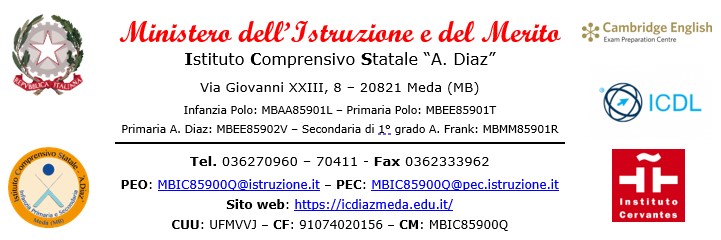 REGOLAMENTAZIONE UTILIZZO DEVICE DA PARTE DEGLI ALUNNIAi Genitoridell’alunno/a______________________plesso _________________OGGETTO: regolamentazione utilizzo device da parte degli alunniSi autorizza l’alunno/a cognome ______________________ nome ___________________ classe _________ plesso _________________________________________________________________all’utilizzo del proprio device (________________________________________________), sotto la sorveglianza del docente, nelle seguenti materie:____________________________________________________________________________________________________________________________________________________________________________________________________________________________________________________________________________________________________________________________________________________La Famiglia si impegna ad esonerare la Scuola da ogni responsabilità in caso di furto, danneggiamento o smarrimento del device.Meda, 	Firma dei Genitori_________________________ _________________________ ÷÷÷÷÷÷÷÷÷÷÷÷÷÷÷÷÷÷÷÷÷÷÷÷÷÷÷÷÷÷÷÷÷÷÷÷÷÷÷÷÷÷÷÷÷÷÷÷÷÷÷÷÷÷÷÷÷÷÷÷÷÷ Il Dirigente Scolastico Dott.ssa Valeria Cereda 